Лабораторна робота 14Тема: Зовнішня та внутрішня будова ланцетника (постійні мікропрепарати)Мета:        ознайомитись із зовнішньою та внутрішньою будовою ланцетника.Обладнання та матеріали: «Тотальний мікропрепарат ланцетника»; таблиці «Зовнішній вигляд ланцетника», «Розташування внутрішніх органів ланцетника»; мікроскоп, лупа ручна, підручник.Хід роботи: 1. Розгляньте зовнішню будову ланцетника на тотальному мікропрепараті або таблиці. Знайдіть щупальця, спинний плавець, хвостовий плавець, підхвостову згортку і черевну згортку. Запишіть ці назви біля відповідних цифр.Зовнішня 
будова 
ланцетника. 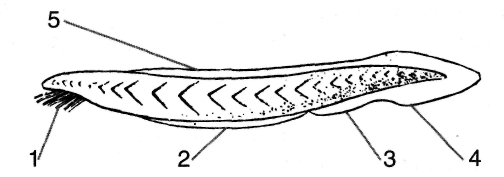 1- ……………………………..2- …………………………….3- …………………………….4- …………………………….5- …………………………….2.	Розгляньте внутрішню будову ланцетника на тотальному мікропрепараті або таблиці. Знайдіть хорду, кишечник, глотку, зяброві щілини, передротову лійку, анальний отвір та нервову трубку. Запишіть ці назви біля відповідних цифр.Внутрішнябудоваланцетника 1- ……………………………..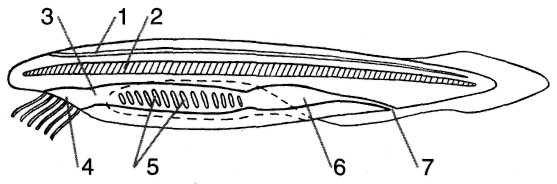 2- ………………………………3- ………………………………4- ………………………………5- ………………………………6- ………………………………7- ………………………………У висновку визначте ознаки будови ланцетника як хордової тварини.
Висновок……………………………………………………………………………………………………………………………………………………………………………………………………………………………………………………………………………………………………………………………………………………………………………………………………………………………………………………………………………